Data lansării: 20.03.2023 Data limită pentru depunerea dosarului: 04.04.2023, ora 18.00Termeni de referințăpentru selectarea specialiștilor media în vederea implementării unui program de formare în domeniul combaterii dezinformării și a știrilor falseContextInstitutul pentru Dezvoltare și Inițiative Sociale (IDIS) „Viitorul” implementează proiectul „Sprijinirea gândirii critice și rezistența la dezinformare în Republica Moldova”. Obiectivul proiectului constă în sporirea capacităților instituțiilor media, organizațiilor societății civile și ale Consiliului Audiovizualului din Republica Moldova, în ceea ce privește gândirea critică, alfabetizarea media, analiza, rezistența la dezinformare și reflectarea informațiilor de interes public într-un mod imparțial.În cadrul proiectului urmează să fie selectați 35 de reprezentanți ai instituțiilor media, studenți ai facultăților de jurnalism și ai organizațiilor societății civile, reprezentanți ai Consiliului Audiovizualului, pentru un program complex de formare din 20 de sesiuni. IDIS „Viitorul” va selecta experți pentru a acoperi următoarele subiecte / sesiuni (un expert poate acoperi unul sau mai multe subiecte):Fiecare subiect / sesiune va dura 2 ore și va include prezentarea informației, explicații, studii de caz, exemple, discuții și întrebări. Cele douăzeci de sesiuni vor fi livrate pe parcursul a 10 zile (2 pe zi), în intervalul aprilie - iunie 2023, în format hybrid, după următorul orar:Limba: romana Format: offline și online prin zoom.Catering pentru sesiuni offline: 1 pauză de cafea.Expertul selectat va fi responsabil de producerea materialelor ce urmează a fi distribuite participanților (PPP, documente de lucru, exemple, exerciții, studii de caz) pentru a fi folosite în cadrul sesiunilor de instruire, cât și de câteva întrebări pentru chestionarul de evaluare a capacităților participanților la programului de instruire. IDIS va selecta un expert care are o experiență de minim cinci ani în domeniul monitorizării spațiului mediatic și public în scopul depistării informațiilor false și a știrilor tendențioase. Experților candidați li se recomandă să țină cont de faptul că IDIS preconizează că sesiunile se vor baza mai puțin pe prezentări power point, ci mai mult pe metode interactive, cum ar fi studii de caz, exemple practice, reflecții și întrebări și răspunsuri.  Dosarul aplicațiilor trebuie să conțină următoarele documente (obligatorii):CV-ul expertului candidat care să reflecte criteriul minim de eligibilitate.Propunerea tehnică care va include (o scurta descriere / subpunctele abordate pentru subiectul / subiectele selectate; metodologia livrării de cunoștințe; 3-4 întrebări pentru evaluarea capacităților participanților pe subiectul/le selectat/e) Oferta financiară (suma brută în EURO). Plata se va transfera în MDL la cursul transferat de către finanțator către IDIS.NB: Un expert poate aplica pentru mai multe sesiuni sau la toate.Aplicațiile vor fi trimise pe adresele de poștă electronică: carolina.ungureanu@gmail.com, mihai.turcanu@protonmail.com și maria.procopciuc@gmail.com sau depus la sediul IDIS  „Viitorul”, or. Chișinău, str. Iacob Hâncu 10/1, până pe data de 04.04.2023, ora 18.00. Recepționarea dosarului dvs. va fi confirmată electronic, pe adresa de e-mail a expeditorului. Titlul mesajului de aplicație pe adresa de email va fi formulat în felul următor „FIN: expert Training Nume Prenume”.Dacă aveți întrebări nu ezitați să telefonați la numărul de telefon 022 22 18 44 sau să scrieți echipei de implementare a proiectului la adresele electronice de mai sus. Acest anunț au fost elaborat în cadrul proiectului „Supporting critical thinking and resisting disinformation in the Republic of Moldova/ Promovarea spiritului critic și combaterea dezinformării în Republica Moldova” implementat de către IDIS „Viitorul” cu suportul financiar al Ambasadei Finlandei în România. 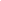 IDIS „Viitorul” este un think tank independent, fondat în 1993, care îmbină cercetarea în domeniile social, politic și economic cu componente solide de advocacy. IDIS efectuează cercetări și monitorizări în mai multe domenii: economie, politică socială, mass media, politici ale UE, dezvoltare regională, dar și riscuri de securitate și politică externă.Module / subiectul numărulSubiect1Ce stă în spatele tendințelor de dezinformare și manipulare? Aspectul psihologic al acestor tendințe. Studiu de caz.2Ce stă în spatele tendințelor de dezinformare și manipulare? Miturile care stau la baza campaniilor de dezinformare pe termen lung și a narațiunilor de stat revizioniste. Studiu de caz.3Informațiile false ca parte componentă a dezinformării. Studiu de caz.4Informațiile false ca parte componentă a dezinformării. Studiu de caz.5Ce este verificarea faptelor și cum funcționează? Studiu de caz.6Tehnici de combatere a dezinformării. Instrumente disponibile. Studiu de caz.7Tehnici de combatere a dezinformării. Instrumente disponibile. Studiu de caz.8Experiența și bunele practici la nivel internațional în combaterea dezinformării. Studiu de caz.9Particularitățile dezinformării în mediul online. Studiu de caz.10Rolul noilor tehnologii în campaniile de dezinformare. Tendințe actuale ale campaniilor de dezinformare pe rețelele de socializare. Studiu de caz.11Educația media. Studiu de caz.12Educația media. Studiu de caz.13Rolul jurnaliștilor în combaterea dezinformării. Studiu de caz.14Diferențele dintre eforturile de expunere a dezinformării și acțiunile de cenzură.  Studiu de caz.15Cum pot fi protejați actorii implicați în eforturile de combatere a dezinformării? Studiu de caz.16Efectele dezinformării asupra securității statului. Studiu de caz.17Efectele dezinformării asupra securității statului. Studiu de caz.18Dezinformarea ca parte a războiului hibrid. Studiu de caz.19Tehnici și măsuri pentru reziliența publicului în fața dezinformării. Studii de caz.20Tehnici și măsuri pentru reziliența publicului în fața dezinformării. Studii de caz.Săptămâna/ lunăZi, oră și sesiuniFormatPrima săptămână, prima lunăMiercuri de la 13.00 la 15.00 (sesiunea 1) și de la 15.15. până la 17.15 (sesiunea 2)Offline la sediul IDISPrima săptămână, prima lunăJoi de la 13.00 la 15.00 (sesiunea 3) și de la 15.15. până la 17.15 (sesiunea 4)În rețea, pe platforma ZoomSăptămâna a II-a, luna ILiberSăptămâna a III-a, luna IMiercuri de la 13.00 la 15.00 (sesiunea 5) și de la 15.15. până la 17.15 (sesiunea 6)În rețea, pe platforma ZoomSăptămâna a III-a, luna IJoi de la 13.00 la 15.00 (sesiunea 7) și de la 15.15. până la 17.15 (sesiunea 8)În rețea, pe platforma ZoomSăptămâna a IV-a, luna ILiberSăptămâna I, luna a II-aMiercuri de la 13.00 la 15.00 (sesiunea 9) și de la 15.15. până la 17.15 (sesiunea 10)Offline la sediul IDISSăptămâna I, luna a II-aJoi de la 13.00 la 15.00 (sesiunea 11) și de la 15.15. până la 17.15 (sesiunea 12)În rețea, pe platforma ZoomSăptămâna a II-a, luna a II-aLiberSaptamana a III-a, luna a II-aMiercuri de la 13.00 la 15.00 (sesiunea 13) și de la 15.15. până la 17.15 (sesiunea 14)În rețea, pe platforma ZoomSaptamana a III-a, luna a II-aJoi de la 13.00 la 15.00 (sesiunea 15) și de la 15.15. până la 17.15 (sesiunea 16)În rețea, pe platforma ZoomSăptămâna a IV-a, luna a II-aLiberSăptămâna I, luna a III-aMiercuri de la 13.00 la 15.00 (sesiunea 17) și de la 15.15. până la 17.15 (sesiunea 18)În rețea, pe platforma ZoomSăptămâna I, luna a III-aJoi de la 13.00 la 15.00 (sesiunea 19) și de la 15.15. până la 17.15 (sesiunea 20)Offline la sediul IDISSăptămâna a II-a, luna ILiber